Political Science: Associate in Arts for TransferUCThe major in Political Science aims to provide a foundational understanding of political processes and institutions. The study of political science is of value to ensure that all persons have knowledge of the political systems that govern their lives. A political science degree prepares students for possible career opportunities in a variety of areas including law, government service, education, journalism, and business. Please see a Pathways Counselor: Create an education plan customized to meet your needs.  Contact a CounselorTransfer Majors/Award FocusPolitical Science, A.A.-T CSU, CSUSM, UCGE Pattern/UnitsGE Pattern: Option CTotal Units: 60Program maps indicate the major coursework and recommended general education courses to fulfill your degree in 2 years (approximately 15 units/semester or 30 units/year). If you are a part-time student, start Semester 1 courses and follow the course sequence. Some of the courses listed may be substituted by another course.  Please view these options in the official course catalog.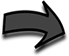 Semester 1												16 UnitsSemester 2												16 UnitsCareer OptionsAttorney (D)Pol Sci Teacher Postsecondary (B, M+)Pol Scientist (B, M+)Paralegal (C)Find more careers: msjc.emsicc.comRequired Education: SM: some college; C: Certificate; A: Associate, B: Bachelor’s, M: Master’s; D: DoctorateFinancial AidFinancial aid is determined by the number of credit hours you take in a semester.  Maximize your financial aid by taking 12-15 units per semester.Semester 3												15 UnitsSemester 4												13 UnitsNotes:Language Requirement:  For students who did not meet the LOTE requirement in high school, they may fulfill Area 6 by demonstrating proficiency by completing ASL-100 American Sign Language I, FREN-101 Elementary French I or SPAN-101 Elementary Spanish I with a grade C or better. Languages other than English for Native Speakers are also acceptable for meeting this requirement.Work ExperienceSign up for a special project or internship opportunity.  Gain work experience and earn credits.COURSETITLEUNITENGL-101College Composition 4MATH-140 orPSYC-121Introduction to Statistics or Statistics for Behavioral Sciences3ART-100 Art Appreciation 3PSYC-101Introduction to Psychology3COMM-100Public Speaking3COURSETITLEUNITENGL-103Critical Thinking and Writing3PS-102Comparative Politics and Government3HIST-111 orHIST-112U.S. History to 1877 or U.S. History Since 18653SPAN-101 or FREN-101 or ASL-100Elementary Spanish I orElementary French I or American Sign Language I4PHIL-101Introduction to Philosophy I3COURSETITLEUNITECON-202Principles of Microeconomics3PS-120California Government3HIST-101Western Civilization to 1650 3ENVS-101Environmental Science3PS-105Introduction to Political Theory3COURSETITLEUNITPS-103Ethnic Politics in America3PS-106Introduction to International Relations3ANTH-111Physical Anthropology Lab1ANTH-101Physical Anthropology3COMM-104Argumentation and Debate 3